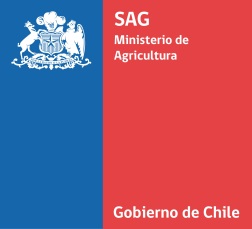 DIVISÓN SEMILLASSUB DEPARTAMENTO CERTIFICACIÓN DE SEMILLASDESCRIPCIÓN VARIETAL (UPOV TG/19/10)*CEBADA  (Hordeum vulgare L.)		VARIEDADMarcar una cruz frente al número de código correspondiente a la característica de la variedad.* Pauta UPOV TG/19/10, puede consultar en www.upov.org, en publicaciones/directrices de examen para mayor información y orientación.Planta: hábito de crecimiento (tallo principal y 5 o más macollas)Planta: hábito de crecimiento (tallo principal y 5 o más macollas)Planta: hábito de crecimiento (tallo principal y 5 o más macollas)Planta: hábito de crecimiento (tallo principal y 5 o más macollas)Erecto1Semi erecto3Intermedio5Semi rastrero7Rastrero9Hojas de la base: vellosidad de las vainas (tallo principal y 5 o más macollas)Hojas de la base: vellosidad de las vainas (tallo principal y 5 o más macollas)Hojas de la base: vellosidad de las vainas (tallo principal y 5 o más macollas)Hojas de la base: vellosidad de las vainas (tallo principal y 5 o más macollas)Ausente1presente9Hoja bandera: pigmentación antociánica de las aurículas (desde hinchado de la vaina a primeras barbas visibles)Hoja bandera: pigmentación antociánica de las aurículas (desde hinchado de la vaina a primeras barbas visibles)Hoja bandera: pigmentación antociánica de las aurículas (desde hinchado de la vaina a primeras barbas visibles)Hoja bandera: pigmentación antociánica de las aurículas (desde hinchado de la vaina a primeras barbas visibles)Ausente1Presente 9Hoja bandera: intensidad de la coloración antociánica de las aurículas (desde hinchado de la vaina a primeras barbas visibles)Hoja bandera: intensidad de la coloración antociánica de las aurículas (desde hinchado de la vaina a primeras barbas visibles)Hoja bandera: intensidad de la coloración antociánica de las aurículas (desde hinchado de la vaina a primeras barbas visibles)Hoja bandera: intensidad de la coloración antociánica de las aurículas (desde hinchado de la vaina a primeras barbas visibles)Muy débil1Débil3Mediana5Fuerte7Muy fuerte9Época de espigadura (primera espiguilla visible en el 50% de las espigas)Época de espigadura (primera espiguilla visible en el 50% de las espigas)Época de espigadura (primera espiguilla visible en el 50% de las espigas)Época de espigadura (primera espiguilla visible en el 50% de las espigas)Muy precoz1Precoz3Mediana5Tardía7Muy tardía9Barbas: pigmentación antociánica de las puntas (desde comienzo antesis a media antesis Barbas: pigmentación antociánica de las puntas (desde comienzo antesis a media antesis Barbas: pigmentación antociánica de las puntas (desde comienzo antesis a media antesis Barbas: pigmentación antociánica de las puntas (desde comienzo antesis a media antesis Ausente1Presente9Barbas: Intensidad de la pigmentación antociánica de las puntas (desde comienzo antesis a media antesis)Barbas: Intensidad de la pigmentación antociánica de las puntas (desde comienzo antesis a media antesis)Barbas: Intensidad de la pigmentación antociánica de las puntas (desde comienzo antesis a media antesis)Barbas: Intensidad de la pigmentación antociánica de las puntas (desde comienzo antesis a media antesis)Muy débil1Débil3Mediana5Fuerte7Muy fuerte9Espiga: glaucocidad (desde media antesis a grano semi lechoso)Espiga: glaucocidad (desde media antesis a grano semi lechoso)Espiga: glaucocidad (desde media antesis a grano semi lechoso)Espiga: glaucocidad (desde media antesis a grano semi lechoso)Ausente o muy débil1Débil3Mediana5Fuerte7Muy fuerte9Planta: altura (tallo y espiga); (de grano semi lechoso a grano duro)Planta: altura (tallo y espiga); (de grano semi lechoso a grano duro)Planta: altura (tallo y espiga); (de grano semi lechoso a grano duro)Planta: altura (tallo y espiga); (de grano semi lechoso a grano duro)Muy corta1Corta3Mediana5Larga7Muy larga9Espiga: número de hileras (de grano pastoso a grano duro)Espiga: número de hileras (de grano pastoso a grano duro)Espiga: número de hileras (de grano pastoso a grano duro)Espiga: número de hileras (de grano pastoso a grano duro)Dos1Más de dos2Espiga: densidad (de grano pastoso a grano duro)Espiga: densidad (de grano pastoso a grano duro)Espiga: densidad (de grano pastoso a grano duro)Espiga: densidad (de grano pastoso a grano duro)Muy laxa1Laxa3Semi laxa a semi compacta5Compacta7Muy compacta9Barba: longitud en relación a la espiga (de grano pastoso a grano duro)Barba: longitud en relación a la espiga (de grano pastoso a grano duro)Barba: longitud en relación a la espiga (de grano pastoso a grano duro)Barba: longitud en relación a la espiga (de grano pastoso a grano duro)Corta1Media2Larga3Espiguilla estéril: posición (cebada de dos hileras solamente) (en grano duro)Espiguilla estéril: posición (cebada de dos hileras solamente) (en grano duro)Espiguilla estéril: posición (cebada de dos hileras solamente) (en grano duro)Espiguilla estéril: posición (cebada de dos hileras solamente) (en grano duro)Paralela1Paralela a débilmente divergente2Divergente3Grano:  tipo de vellosidad de la raquilla (en grano duro)Grano:  tipo de vellosidad de la raquilla (en grano duro)Grano:  tipo de vellosidad de la raquilla (en grano duro)Grano:  tipo de vellosidad de la raquilla (en grano duro)Corta1Larga 2Grano: glumillas (en grano duro)Grano: glumillas (en grano duro)Grano: glumillas (en grano duro)Grano: glumillas (en grano duro)Ausentes1Presentes9Grano: vellosidad del surco (en grano duro)Grano: vellosidad del surco (en grano duro)Grano: vellosidad del surco (en grano duro)Grano: vellosidad del surco (en grano duro)Ausente 1Presente9Tipo de desarrolloTipo de desarrolloTipo de desarrolloTipo de desarrolloTipo invernal1Tipo alternativo2Tipo primaveral3